         Instrukcja dla koordynatora Akcja ekologiczna 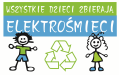 “Wszystkie dzieci zbierają elektrośmieci” Od tego, jak wypromujesz swoją zbiórkę, w dużym stopniu będzie zależał jej sukces. W związku ze zbiórką elektrośmieci prowadzoną w całej Polsce przez Green Office Ecologic zwracamy się z prośbą o aktywny udział w akcji. Poniższa instrukcja pomoże w efektywnym przeprowadzeniu zbiórki: I. NAGŁOŚNIENIE AKCJI   Poinformuj uczniów i rodziców o zbiórce elektrośmieci poprzez dziennik elektroniczny,  stronę internetową szkoły oraz na portalach społecznościowych, np.  Facebooku.2)    Rozwieś plakaty promujące zbiórkę w miejscach publicznych, gdzie bywa dużo ludzi np. na poczcie, przy OSP, przy kościele, w sklepie, koło świetlicy wiejskiej.3)      Ta zbiórka to okazja aby szkoły, urzędy, gminy, firmy, przedsiębiorstwa i instytucje pozbyły się nieodpłatnie zużytego sprzętu elektrycznego i elektronicznego.4)  Dobrym pomysłem jest przeprowadzenie lekcji ekologicznej o szkodliwym wpływie elektrośmieci na środowisko - prezentacja ekologiczna dostępna na naszej stronie internetowej: www.dzieci-zbieraja-elektrosmieci.pl II. ORGANIZACJA ZBIÓRKI 1) Wyznacz miejsce zbiórki: najlepiej utwardzony teren z możliwością dojazdu auta pow. 3,5 tony. Nie musi być to plac przy szkole, może być to np. plac przy straży pożarnej, świetlica wiejska lub prywatna posesja. Można zwrócić się do sołtysów, OSP, o pomoc w przeprowadzeniu zbiórki. 2) Przed końcem akcji pracownik GOE potwierdzi telefonicznie datę odbioru. Sprzęt zostanie odebrany do siedmiu dni od zakończenia akcji lub w czasie ustalonym indywidualnie z placówką. 3) W wyznaczonym terminie Firma Green Office Ecologic podjeżdża na wyznaczone miejsce autem firmowym i zabiera elektroodpady, pracownicy mają przy sobie stosowne dokumenty uprawniające do zabrania zużytego sprzętu. W DNIU ODBIORU SPRZĘT MUSI BYĆ WYNIESIONY NA ZEWNĄTRZ.4) Zachęcamy aby zbiórka rozpoczęła się po otrzymaniu materiałów, w przypadku problemu ze składowaniem elektrosprzętu (braku miejsca) lub niebezpieczeństwa kradzieży proponujemy skrócić czas zbiórki. Rozdając materiały rodzicom można poinformować aby sprzęt przynosili w ostatnich dniach akcji. 5) Wybierz nagrody za zebrane elektrośmieci. Za zebrany sprzęt szkoła może zyskać nagrody w postaci sprzętu biurowego. Na wykorzystanie bonu szkoła ma 30 dni od daty otrzymania rozliczenia. Więcej informacji na naszej stronie internetowej. 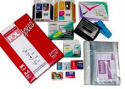 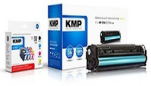 III. JAK ZACHĘCIĆ I DOCENIĆ UCZNIÓW ZA UDZIAŁ W AKCJI:        1) Wyróżnienie zaangażowanych uczniów na apelu.        2) Zorganizowanie wyjścia klasowego: pikniku, ogniska.         3) Dużą motywacją jest np. dobra ocena, lepsze zachowanie, dodatkowe plusy. WAŻNE! Zbieramy wyłącznie tusze atramentowe, nie odbieramy tonerów. 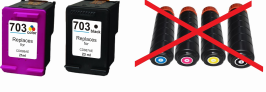 W razie jakichkolwiek pytań lub problemów prosimy o kontaktOperatorem Akcji jest Green Office Ecologic Spółka z o.o.  Siedziba Spółki - Warszawa 00-074, ul. Trębacka 4Kontakt telefoniczny: 669-482-511;  83 341 75 94 wew. 23; w godz. 8:00 - 16:00e-mail: eko.szkoly@greenoffice.co / www.dzieci-zbieraja-elektrosmieci.pl Regulamin i wszystkie informacje dostępne na naszej stronie internetowej. www.dzieci-zbieraja-elektrosmieci.pl Green Office Ecologic Sp. z o.o. posiada wszelkie niezbędne dokumenty i wymagane prawem zezwolenia do przeprowadzenia takich akcji. *Organizator (GOE) ma prawo odmówić odbioru niekompletnego sprzętu, tzn. nie zawierającego istotnych, z uwagi na przeznaczenie sprzętu do jakiego został zaprojektowany, części składowych, podzespołów i materiałów eksploatacyjnych np. pralka bez silnika, jeżeli jego ilości przekraczają 700 kg.